За 13 (тринаест) чланова Управног одбора Адвокатске коморе Београда адвокати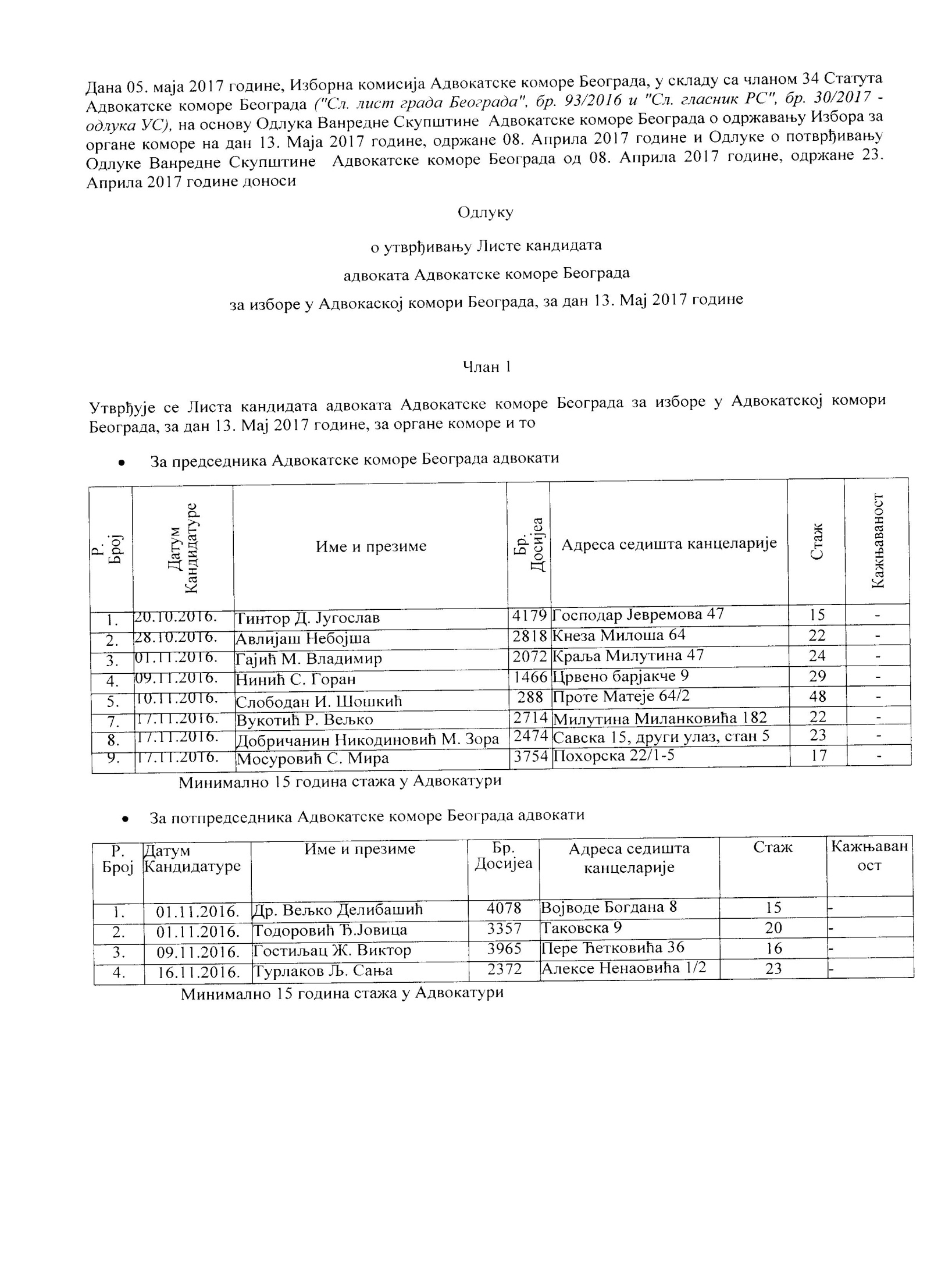 Минимално 7 година стажа у АдвокатуриЗа 5 (пет)  чланова Надзорног одбора Адвокатске коморе Београда адвокатиМинимално 7 година стажа у АдвокатуриПредседника дисциплинског Суда Адвокатске коморе Београда, адвокатиМинимално 15 стажа у АдвоктуриЗа Заменика Председника дисциплинског Суда Адвокатске коморе Београда, адвокатиМинимално 7 стажа у АдвоктуриЗа 22 (дведестдве) Судије дисциплинског суда Адвокатске коморе Београда, адвокатиМинимално 7 година стажа у АдвокатуриЗа Дисциплинског Тужиоца Адвокатске коморе Београда, адвокатиМинимално 15 година стажа у АдвокатуриЗа 10 (десет) Заменика Дисциплинског Тужиоца Адвокатске коморе Београда, адвокати Минимално 7 година стажа у АдвокатуриЗа 86 (осамдесетшест) Делегата у Скупштини Адвокатске коморе Србије адвокати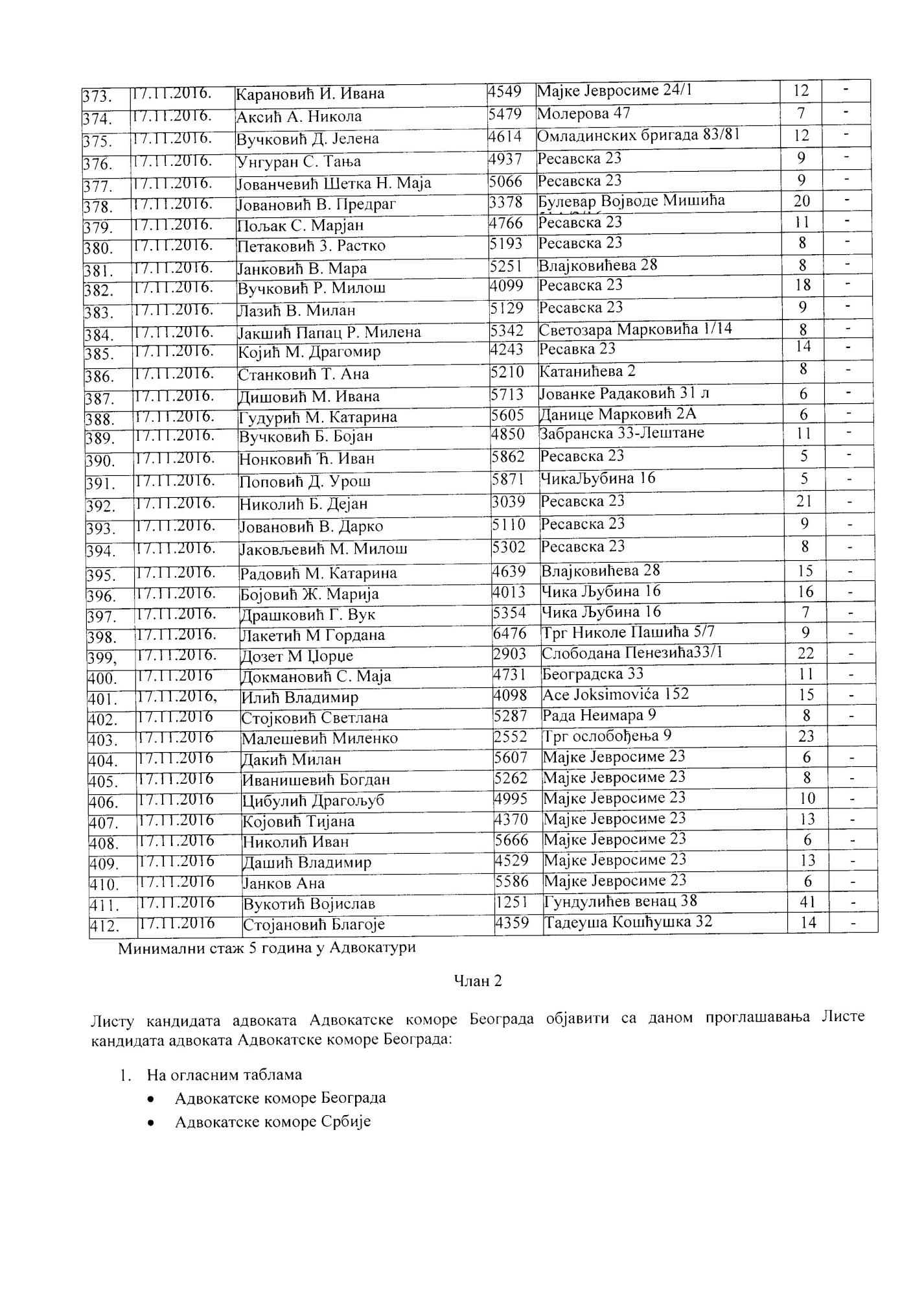 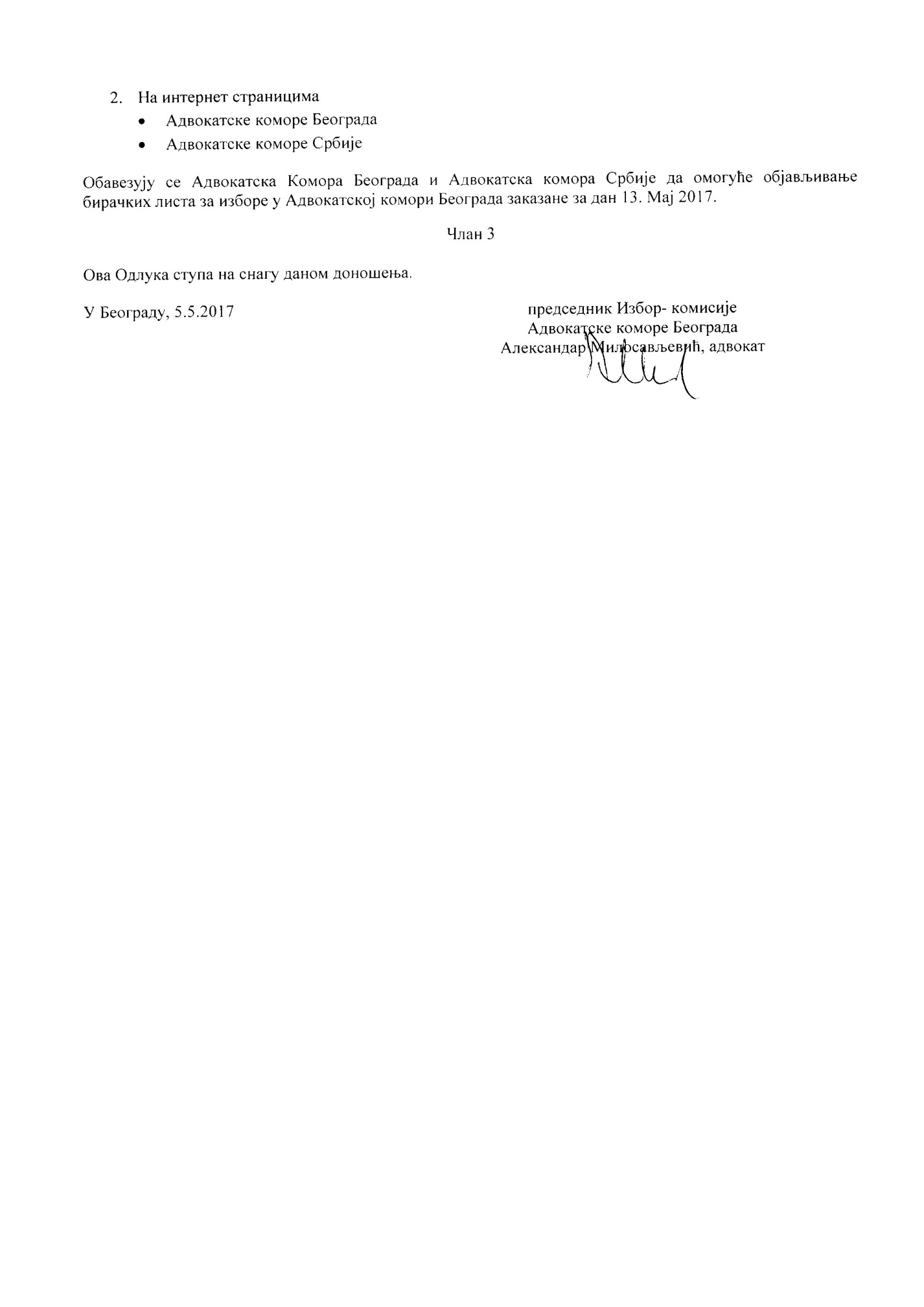 Р.БројДатум КандидатуреДатум КандидатуреДатум КандидатуреИме и презимеИме и презимеБрој.ДосијеаАдреса седишта канцеларијеАдреса седишта канцеларијеАдреса седишта канцеларије Стаж  Кажњаваност21.10.2016Симић Б. ЖељкоСимић Б. Жељко540554055405Књегиње Зорке 9477-21.10.2016.Павловић М. МиодрагПавловић М. Миодраг511551155115Доситејева 899-25.10.2016.Глишић С. СелимирГлишић С. Селимир105210521052Трнска 1а3535-01.11.2016.Живковић М. МирославЖивковић М. Мирослав556555655565Цара Душана 6677-01.11.2016.Тешмановић М. УрошТешмановић М. Урош521352135213Грачаничка 788-01.11.2016.Ђорђевић М. ДимитријеЂорђевић М. Димитрије179517951795Краља Милутина 472525-01.11.2016.Павловић Д. МилошПавловић Д. Милош513351335133Др. Зоре Илић Обрадовић99-01.11.2016.Живковић Л. ЂуроЖивковић Л. Ђуро330533053305Светозара Марковића 482020-01.11.2016.Пејић М. ГоранПејић М. Горан477447744774Бирчанинова 131111-01.11.2016.Васовић П. ПредрагВасовић П. Предраг493149314931Кнеза Милоша 281010-01.11.2016.Лукић М. НовакЛукић М. Новак333233323332Београдска 332020-01.11.2016.Терзић Ђ. РадеТерзић Ђ. Раде452545254525Теразије 421313-01.11.2016.Пецикоза С. СрећкоПецикоза С. Срећко185018501850Бирчанинова 172525-01.11.2016.Ружић Б. СлободанРужић Б. Слободан295529552955Теразије 422222-01.11.2016.Спаховић X. СеадСпаховић X. Сеад513651365136Бирчанинова 1799-03.11.2016.Стојановић П. Др.СлободанСтојановић П. Др.Слободан134913491349Миле Димић 182929-04.11.2016.Јованчевић Ђ. Др. НедељкоЈованчевић Ђ. Др. Недељко195519551955Бул. Михила Пупина 197/52525-04.11.2016.Секулић К. ШимеСекулић К. Шиме375637563756Гандијева 1441717-04.11.2016.Ницовић Б. МаркоНицовић Б. Марко236823682368Теразије 13/52323-07.11.2016.Чубрило П. БраниславЧубрило П. Бранислав177717771777Поповића крај 77- Гроцка1717-07.11.2016.Боривоје М. БоровићБоривоје М. Боровић129512951295Ђуре Јакшића 53131-07.11.2016.Стрнад А. ДалиборСтрнад А. Далибор142314231423Устаничка 122929-08.11.2016.Др. Цмиљанић М. БајоДр. Цмиљанић М. Бајо169016901690Јурија Гагарина 131/1А2626-09.11.2016.Ранковић Д. Ненад  Ранковић Д. Ненад  500350035003Николаја Островског 11010-09.11.2016.Иванишевић Ц. СашаИванишевић Ц. Саша159315931593Жарковачка 282727-09.11.2016.Ђорђе А. МараЂорђе А. Мара173217321732Др. Александра Костића 142626-09.11.2016.Станковић Б. НебојшаСтанковић Б. Небојша391939193919Коче Поповића 31616-09.11.2016.Љубичановић С. ДрагославЉубичановић С. Драгослав549754975497Нушићева 677-09.11.2016.Станишић И. ТањаСтанишић И. Тања417841784178Теразије 5/21515-09.11.2016.Пријовић Р. ВладимирПријовић Р. Владимир468146814681Венизелосова 281212-10.11.2016.Николић М. БојанНиколић М. Бојан365236523652Славољуба Вуксановића 101818-10.11.2016.Танасковић Е. ЗоранТанасковић Е. Зоран15211521152110. авијатичара 132828-10.11.2016.Грбовић Ђ. ЖељкоГрбовић Ђ. Жељко313631363136Загребачка 92121-10.11.2016.Вићентијевић Д. БожидарВићентијевић Д. Божидар289628962896Интернационалних бригада 382222-10.11.2016.Лончар Д. ЗоранЛончар Д. Зоран239423942394Јурија Гагарина 69/592121-10.11.2016.Перовић В. НебојшаПеровић В. Небојша528352835283Светозара Марковића 988-14.11.2016.Цвејић Р. АлександарЦвејић Р. Александар363536353635Молерова 171313-14.11.2016.Васић В. МирославВасић В. Мирослав154715471547Трнска 5/32727-14.11.2016.Станишић Д. ГоранСтанишић Д. Горан447344734473Ловачка 801313-14.11.2016.Димитријевић В. ВеснаДимитријевић В. Весна338833883388Пожешка 682020-14.11.2016.Нинковић Р. ДраганНинковић Р. Драган445044504450Мишарска 821313-14.11.2016.Живановић М. ЗоранЖивановић М. Зоран891891891Светозара Марковића 144040-14.11.2016.Вукоје Н. ИванВукоје Н. Иван513251325132Поручника Спасића и Машере 8/2899-15.11.2016.Ашанин Ж. ГоранАшанин Ж. Горан358835883588Његошева 541818-15.11.2016.Манојловић Д. АцоМанојловић Д. Ацо360436043604Сердара Јанка Вукотића 261818-15.11.2016.Марковић Р. МилошМарковић Р. Милош298829882988Др. Александра Костића 15а2121-15.11.2016.Брајер И. ДраганБрајер И. Драган158915891589Курсулина 142727-15.11.2016.Рашић Д. МиодрагРашић Д. Миодраг233023302330Ресавска 382323-15.11.2016.Васић Ж. Ненад  Васић Ж. Ненад  448044804480Мирјевска 231313-15.11.2016.Ивков Ж. СтаниславИвков Ж. Станислав370037003700Славољуба Вуксановића 61818-15.11.2016.Марковић М. ДушанМарковић М. Душан299829982998Милана Ракића 202121-15.11.2016.Петрикић Ж. ДејанПетрикић Ж. Дејан300230023002Славољуба Вуксановића 62121-15.11.2016.Ивић X. МилосавИвић X. Милосав247524752475Сарајевска 291313-16.11.2016.Пантелић В. ВладимирПантелић В. Владимир468246824682Кондина 261212-16.11.2016.Ћетковић М. ДрагославЋетковић М. Драгослав146146146Браће Јерковић 1234343-16.11.2016.Качар М. ЗоранКачар М. Зоран354335433543КраЈва Милутина 371919-16.11.2016.Тасић Д. МаријаТасић Д. Марија526452645264К-з Михаилова 11-1588-16.11.2016.Зарић М. АлександарЗарић М. Александар331633163316Јурија Гагарина 942020-16.11.2016.Константиновић Т. МилорадКонстантиновић Т. Милорад406540654065Захумска 121515-16.11.2016.Калањ И. ЂорђеКалањ И. Ђорђе376037603760Булевар Зорана Ђинђића 456/92626-16.11.2016.Боровић Марјановић М. ЉиљанаБоровић Марјановић М. Љиљана478747874787Сарајевска 181111-16.11.2016.Павловић М. ЈасминаПавловић М. Јасмина191519151915К-з Михаилова 19/12525-16.11.2016.Стојић Љ. РадмилоСтојић Љ. Радмило300930093009Вука Караџића 122121-17.11.2016.Атанасковић М. МајаАтанасковић М. Маја419541954195Пешић Трифуна 1/61515-17.11.2016.Хрњак Ј. ТихомирХрњак Ј. Тихомир202320232023Кнез Михаилова 192424-17.11.2016.Марковић Б. БоривојеМарковић Б. Боривоје355735573557Париске комуне 231919-17.11.2016.Богдановић М. БорисБогдановић М. Борис430643064306Теразије 291414-17.11.2016.Белић Ј. МилованБелић Ј. Милован330233023302Обалских радника 5а2020-17.11.2016.Милошевић Р. СашаМилошевић Р. Саша355035503550Синђелићева 41919-17.11.2016.недић С. Радославанедић С. Радослава177177177Хаџи Мелентијева 84141-17.11.2016.Пашајлић Р. ДанилоПашајлић Р. Данило327632763276Османа Ђикића 322020-17.11.2016.Божић П. АнаБожић П. Ана189818981898Панте Тутунџића 102424-17.11.2016.Станковић В. ДобрилаСтанковић В. Добрила548054805480Трг Николе Пашића 477-17.11.2016.Милојковић М. ЗоранМилојковић М. Зоран395639563956Београдска 541616-17.11.2016.Владимир Ј1. ЖарковићВладимир Ј1. Жарковић395539553955Хусинских рудара 391616-17.11.2016.Вељовић М. ДраганВељовић М. Драган545854585458Булевар Црвене Армије 11/7п77-17.11.2016.Лидија Љ. ЛалетинЛидија Љ. Лалетин334133413341Драгише Брашована 12020-17.11.2016.Мирковић Д. ТатјанаМирковић Д. Татјана477747774777Војислав Илића 28/32121-17.11.2016.Петрић И. СлавкоПетрић И. Славко425742574257Кнеза Милоша 55/11414-17.11.2016.Вићентијевић Д. БожидарВићентијевић Д. Божидар289628962896Интернационалних бригада 382222-17.11.2016.Петровић Д. ВладимирПетровић Д. Владимир145814581458Савска 172828-17.11.2016.Вукчевић Ј. ВладанВукчевић Ј. Владан878787Војислава Илића 40/32626-17.11.2016.Белић М. ГоранаБелић М. Горана282328232823Косовска 162222-17.11.2016.Поповић Ж. ВојинаПоповић Ж. Војина136913691369Боривоја Стевановића 31/112727-17.11.2016.Поповића Д. ДушкоПоповића Д. Душко466546654665Дурмиторска 21212-17.11.2016.Граховац С. СлавицаГраховац С. Славица503750375037Војводе Миленка 3499-17.11.2016.Танасковић Е. ЗоранТанасковић Е. Зоран15211521152110.авијатичара 132828-17.11.2016.Невен Ј. АдамНевен Ј. Адам322232223222Драгице Кончар 37/12020-17.11.2016.Сретеновић Пантић ВојиславаСретеновић Пантић Војислава120812081208Вукасовићева 213131-17.11.2016.Ђорђе П. МамулаЂорђе П. Мамула103710371037Генерала Саве Грујића 63535-17.11.2016.Планојевић Д. МиодрагПланојевић Д. Миодраг406640664066Топличин Венац 211515-17.11.2016.Алексић М. Ненад Алексић М. Ненад 458645864586Боре Станковића 51212-17.11.2016.Шћепановић М. ВучићШћепановић М. Вучић202520252025Љубе Дидића 40/42424-17.11.2016.Јоксовић В. ДраганЈоксовић В. Драган153015301530Воке Савић 562828-17.11.2016.нешковић Ж. Миланнешковић Ж. Милан431143114311Владе Аксентијевића 10а1414-17.11.2016.Бобић Б. СветланаБобић Б. Светлана309130913091Коче Поповића 92121-17.11.2016.Ђорђевић Св. АлександарЂорђевић Св. Александар431843184318Кумодрашка 103/21414-17.11.2016.Вучковић Д. ЈеленаВучковић Д. Јелена461646164616Омладинских бригада 83/811212-17.11.2016.Јовановић В. ДаркоЈовановић В. Дарко511051105110Ресавска 2399-17.11.2016.Андрић С. АлександарАндрић С. Александар444544454445Влајковићева 51313-17.11.2016.Јовановић Н. ГоранЈовановић Н. Горан148214821482Недељка Гвозденовића 2/62828-Р.БројДатумКандидатуреИме и презимеБрој.ДосијеаАдреса седишта канцеларијеСтажКажњаваност101.11.2016.Владан И. Стојиљковић1544Македонска 1927-202.11.2016.Дробњак Л. Драгутин5691Улофа Палмеа 1712-3.02.11.2016.Крстић М. Александар2853Бул. Војводе Мишића 4315-4.08.11.2016.Ђурић М. Александар5489Приморска 207-5.10.11.2016.Вагнер Б. Мирјана1289Адмирала Гепрата 17/130-6.15.11.2016.Поповић Ј. Томислава4342Бул. Михаила Пупина 6/1814-7.16.11.2016.Крстић М. Здравко1692Делиградска 1916-8.17.11.2016.Поповић С. Борис1198Мике Аласа 2232-9.17.11.2016.Вучетић Н. Александра3932Јасенова 1116-10.17.11.2016.Радошевић Д. Стојан1822Др. Милутина Ивковића 225-1117.11.2016.Порубовић Д. Александар3613Господара Вучића 18018-12.17.11.2016.Петрушић М. Станка5153Браће Недића 129-13.17.11.2016.Василијевић М. Миодраг1629Светозара Марковића 2627-Р.БројДатум КандидатуреИме и презимеБрој. ДосијеаАдреса седишта канцеларијеСтажКажњаваност1.25.10.2016.Дозет М. Ђорђе2903Слободана Пенезића 33/122-2.07.11.2016.Стојаковић М. Божидарка2492Милоша Поцерца 1924-3.15.11.2016.Палибрк Г. Драган3403Кнеза Милоша 5720-4.17.11.2016.Вучковић Р. Милош4099Ресавска 2318-Р.БројДатумКандидатуреИме и презимеБрој.ДосијеаАдреса седишта канцеларијеСтажКажњаваност1.16.11-2016.Петровић И. Саша3040Станислава Сремчевића 321-2.17.11.2016,Трлајић М Весна2838Др ивана Рибара 82/2322-3.17.11.2016.Килибарда Н Александер4827Булевар Арсенија Чарнојевића 1911-Р.БројДатумКандидатуреИме и презимеБрој.ДосијеаАдреса седишта канцеларијеСтажКажњаваност1.25.10.2016.Раковић- Драговић Т. Наташа1426Војводе Степе 26329-2.21.10.2016.01.11.2016.Протић Д. Ђорђе5566Грачаничка 712-3.21.10.2016.Петар Н. Учајев5199Новопазарска 418-4.25.10.2016.Лакетић М. Гордана6476Трг Николе Пашића 5/79-5.01.11.2016.Оленик М. Александар5141Кнеза Милоша 57/59-6.04.11.2016.Љубић П. Миодраг4754Маршала Т ита 15111-7.04.11.2016.Чепић М. Милан3055Јужни булевар 1420-8.07.11.2016.Лукачевић С. Александар3975Паунова 69/1616-9.09.11.2016.Мр. Доловић Д. Горан2780Булевар Зорана Ђинђића бр. 215/1722-10.09.11.2016.Бурић Б. Милан3593Бул. Војводе Мишића 2318-11.14.11.2016.Јелушић Т. Рајко3646Немањина 4/118-12.15.11.2016.Докмановић С. Маја4731Београдска 3311-13.15.11.2016.Зафировић Г. Ненад 5337Др. Александра Костића 15а8-14.15.11.2016.Мартић М. Дејан4507Алексе Ненад  овића 113-15.16.11.2016.Стојић Љ. Радмило3009Вука Караџића 1221-16.16.11.2016.Баклаја Б. Борис4776Господар Јевремова 4711-17.16.11.2016.Кокановић Ж. Чедомир4606Његошева 1112-18.16.11.2016.Ракић С. Слободан3527Кумодрашка 3119-19.17.11.2016.Симић С. Никола4035Карађорђева 9116-20.17.11.2016.Рашић Д. Драган2608Главна 26/2- Земун22-21.17.11.2016.Живковић П. Благомир4568Воке Савић 5г/812-22.17.11.2016.Мићић Т. Зоран4799Крупањска 2611-23.17.11.2016.Вуковић Ч. Драго1982Војводе Миленка 2124-24.17.11.2016.Живић М. Јасмина5001Драгослава Ђорђевића Гоше 1710-25.17.11.2016.Дабетић М. Миладин4472Народних Хероја 19/413-26.17.11.2016.Јанковић Ч. Мила2873Нушићева 422-27.17.11.2016.Бошковић Ј. Анте1698Војводе Миленка 523-28.17.11.2016.Главаш Б. небојша4686Крунска 22а11-29.17.11.2016.Радуловић X. Марија5644Краља Милана 316-30.17.11.2016.Половина В. Драган1673ГосподарЈевремова 1726-31.17.11.2016.Бојковић В. Томислав4251Богољуба Чукића 1314-32.17.11.2016.Вуковић М. Слађана3135Сарајевска 8121-33.17.11.2016.Поповић Ж. Јасмина4704Грачаничка 1611-34.17.11.2016.Лазаревић М. Спасенија4847Сарајевска 8111-35.17.11.2016.Бојичић С. Данијела4742Зрењанински пут бр. 11Е/511-3617.11.2016,Дејановић Дејан Обилићев венац 442-Р.БројДатумКандидатуреИме и презимеБрој.ДосијеаАдреса седишта канцеларијеСтажКажњаваност1.26.10.2016.01.11.2016.Јањић М. Зоран1555Грачаничка 727-2.10.11.2016.Радовановић Ж Горан2738Бул. Зорана Ђинђића 7220-317.11.2016.Косић М. Јовица1300Булевар Др. Зорана Ђинђића 13430-4.17.11.2016.Николић Б. Дејан3039Ресавска 2321-Р.БројДатумКандидатуреИме и презимеБрој.ДосијеаАдреса седишта канцеларијеСтажКажњаваност1.31.10.2016.Калчевић Р. Сања4264Курсулина 16/1014-2.21.10.2016.Влаховић Коврлија М. Татјана3837Хиландарска 3217-3.21.10.2016.Синадиновић Б. Дејан4624Цетињска 2812-4.01.11.2016.Келечевић Р. Јелена5511Савска 19 улаз 2 стан 87-5.04.11.2016.Паспаловски Б. Вилијам4638Булевар Ослобођења 118/712-6.04.11.2016.Крстић С. Дејан4390Булевар краља Александра 42213-7.09.11.2016.Голубовић Ч. Владимир3964Војводе Петка 616-8.10.11.2016.Видановић Р. Драган1316Илије Гарашанина 2330-9.14.11.2016.Ђурковић С. Горан3696Момчила Радивојевића 2318-10.14.11.2016.Новаковић - Оливерић Г. Оља4341Похорска 114-11.14.11.2016.Богдановић Р. Бранислав5435Јеврејска 14/37-12.16.11.2016.Јовановић Д. Драгана4080Ратних војних инвалида 1715-14.16.11.2016.Младеновић М. Жарко5249Максима Г орког 328-15.17.11.2016.Огњановић Т. Властимир4053Здравка Челара 415-16.17.11.2016.Васовић В. Стана2870Мајке Јевросиме 1622-17.17.11.2016.Зелен Т. Милан2942Војислава Илића 9222-18.17.11.2016.Цимбаљевић Т. Славица4546Драгише Брашована 5012-19.17.11.2016.Ђукановић М. Здравко4312Цара Душана 119-Земун14-Р.БројДатумКандидатуреИме и презимеБрој.ДосијеаАдреса седишта канцеларијеСтажКажњаваност1.24.10.2016.Недовић С. Саша5470Војвођанска 439/и7-2.24.10.2016.Мутић С. Саша5040Саве Игуманова 459-3.21.10.2016.Димитријевић С. Драгомир1275Адмирала Гепрата 729-4.21.10.2016.Влаховић Коврлија М. Татјана3837Хилендарска 3217-5.21.10.2016.Синадиновић Б. Дејан4624Цетињска 2812-6.21.10.2016.Милош В. Вучељић5597Зеке Буљубаше 36-7.21.10.2016.Симић Б. Жељко5405Књегиње Зорке 947-8.21.10.2016.Павловић М. Миодраг5115Доситејева 89-9.21.10.2016.Учајев Н. Петар5199Новопазарска 418-10.01.11.2016.Иванишевић Ђ. Ђорђе1371Његошева 2629-11.01.11.2016.Др. Вељко М. Делибашић4078Војводе Богдана 815-12.31.10.2016.Костић М. Тијана3816Коче Поповића 317-13.31.10.2016.Спасић М. Милица5731Цара Душана 426-14.31.10.2016.Спасић Б. Срђан6005Цара Душана 425-15.31.10.2016.Михаиловић И. Сузана5958Лазаревачки друм 1265-16.31.10.2016.Зиндовић Р. Огњен5509Данила Лекића 14/67-17.27.10.2016.Дрецун В. Јелена4895Дурмиторска 1/3310-18.26.10.2016.Бољевић Грујичић Р. Весна1523Маријане Грегоран 73/728-19.25.10.2016.Михаиловић М. Весна6530Димитрија Туцовића 47/1210-20.25.10.2016.Ристић П. Зоран1346Партизански пут 13- Гроцка30-21.25.10.2016.ТодоровићД. Ружица1495Гоце Делчева 328-22.25.10.2016.Ивановић М. Радослав3096Ломина 1721-23.25.10.2016.Лукаја Ј. Оливер2353Црвено барјаче 923-24.25.10.2016.Арсић Р. Драган3303Требевићка 1920-25.25.10.2016.Олујић Н. Игор3806Краља Петра 7017-26.25.10.2016.Моцовић И. Владан3470Кумодрашка 23719-27.25.10.2016.Оливерић - Новаковић Г. Оља4341Похорска 114-28.25.10.2016.Јелушић Т. Рајко3646немањина 4/118-29.01.11.2016.Џаковић М. Илија5837НакеСпасић 106-30.01.11.2016.Зечевић В. Андреја5560Београдска 337-31.01.11.2016.Лишанин Р. Душко5612Савска 19 ул. 2 стан 8.6-32.01.11.2016.Протић Д. Ћорђе5566Грачаничка 712-33.01.11.2016.Оленик М. Александар5141Кнеза Милоша 57/59-34.01.11.2016.Боривој С. Пајовић229Струмичка 9845-35.01.11.2016.Миљковић М. Љубица5180-манјина 4/28-36.01.11.2016.Ел Сараг О. Сарах5772Стојана Столета Аранђеловића 206-37.01.11.2016.Келечевић Р. Јелена5511Савска 19 ул. 2 стан 8.7-38.01.11.2016.Јањић М. Зоран1555Грачаничка 727-39.01.11.2016.Тодоровић Ђ. Јовица3357Таковска 920-40.01.11.2016.Гајић М. Владимир2072Краља Милутина 4724-41.01.11.2016.Гаљак Л. Владимир5624Страхињића Бана 8/76-42.01.11.2016.Живковић М. Мирослав5565Цара Душана 667-43.01.11.2016.Спаховић X. Сеад5136Бирчанинова 179-44.01.11.2016.Ружић Б. Слободан2955Теразије 4222-45.01.11.2016.Пецикоза С. Срећко1850Бирчанинова 1725-46.01.11.2016.Терзић Ђ. Раде4525Теразије 4213-47.01.11.2016.Лукић М. Новак3332Београдска 3320-48.01.11.2016.Васовић П. Предраг4931Кнеза Милоша 2810-49.01.11.2016.Пејић М. Горан4774Бирчанинова 1311-50.01.11.2016.Живковић Л. Ђуро3305Светозара Марковића 4820-51.01.11.2016.Павловић Д. Милош5133Др. Зоре Илић Обрадовић 69-52.01.11.2016.Ћорђевић М. Димитрије1795Краља Милутина 4725-53.01.11.2016.Тешмановић М. Урош5213Грачаничка 79-54.02.11.2016.Благојевић Даниловић Н. Александра5742Синђелићева 36/276-55.02.11.2016.Бабић П. Славка5437Симе Шолаје 77-56.02.11.2016.Лакета Радован5562Шавничка 43/277-57.02.11.2016.Миљуш Душко5427Вишеградска 67-58.02.11.2016.Минић Пјановић В. Александра5375Живка Давидовића 114а/97-59.02.11.2016.Крстић М. Александар2853Бул. Војводе Мишића 4315-60.02.11.2016.Иванић М. Љиљана6059Бул. Војводе Мишића 43-61.04.11.2016.Др. Пауновић Мирослав268327. марта бр. 5022-62.04.11.2016.Герасимовић Г. Леа4737Бул. Михајла Пупина 115е11-63.04.11.2016.Ћасић П. Дејан5044Студентски трг 109-64.04.11.2016.Обрадовић А. Александар4544Светогорска 1412-65.04.11.2016.Ђокић М. Драган4022Хајдук Вељкова 8116-66.04.11.2016.Рашковић Д. Милош5575Савска 9/46-67.04.11.2016.Љубић П. Миодраг4754МаршалаТита 151- Вишњица11-68.07.11.2016.Крстић С. Дејан4390Бул. краља Александра 42213-69.07.11.2016.Лукачевић С. Александар3975Паунова 69/1616-70.07.11.2016.Стојаковић М. Божидарка2492Милоша Поцерца 1924-71.08.11.2016.Др. Цмиљанић М. Бајо1690Јурија Гагарина 131/1А26-72.08.11.2016.Ђурић М. Александар5489Приморска 207-73.09.11.2016.Богићевић М. Владан1549Патријарха Варнаве 30/227-74.09.11.2016.Јовановић М. Бранко2908Патријарха Јоаникија 1822-75.09.11.2016.Пештерић Ђ. Љиљана3042Кировљева 1221-76.09.11.2016.Лазаревић Б. Зоран1646Бирчанинова 426-77.09.11.2016.Аврамовић С. Ивана5685Војводе Степе 3406-78.09.11.2016.Косановић В. Наташа5270Бул.ослобођења 63а6-79.09.11.2016.Станковић Б. небојша3919Коче Поповића 36-80.09.11.2016.Милутиновић Д. Јелена5484Љермонтова 20/427-81.09.11.2016.Константиновић М. Гордана5858Студенац 25-82.09.11.2016.Томић М. Игор3759Јурија Гагарина 111/3417-83.09.11.2016.Литричин К. Павле5225Слободанке Данке Савић 78-84.09.11.2016.Божић П. Ана1898Панте Тутунџића 1024-85.09.11.2016.Хоман В. Владимир3868Поенкарова 1416-86.09.11.2016.Јоковић М. Александар4064Јурија Гагарина 27-а15-87.09.11.2016.Ковачевић Н. Дејан4304Алексиначких Рудара 39614-88.09.11.2016.Васић Ж. Ненад 4480Мирјевска 2313-89.10.11.2016.Др. Јованчевић Ћ. недељко1955Бул. Михајла Пупина 197/525-90.10.11.2016.Комненић Н. Милован2595Војводе Богдана 823-91.10.11.2016.Јовановић С. Славиша1747Ресавска 36/223-92.10.11.2016.Поповић Ж. Војин1369Боривоја Стевановића 31/1127-93.10.11.2016.Николић М. Бојан3652Славољуба Вуксановића 10/818-94.10.11.2016.Танасковић Е. Зоран152110. авијатичара 1328-95.10.11.2016.Вићентијевић Д. Божидар2896Интернационалних бригада 3822-96.10.11.2016.Јашаревић Н. Емир1460Милоша Поцерца 1729-97.10.11.2016.Вагнер Б. Мирјана1289Адмирала Гепрата 17/130-98.10.01.2016.Милошевић М. Милош4174Хаџи Ћерина 2315-99.10.01.2016.Чудић Д. Златко2202Адмирала Гепрата 8А/224-100.10.01.2016.Васиљевић М. Миодраг4533Светозара Радића 6/113-101.14.11.2016.Грба С. Душица5271Вишњичка 3638-102.14.11.2016.Цвејић Р. Александар3635Молерова 1713-103.14.11.2016.Ђурковић С. Горан3696Момчила Радивојевића 2318-104.14.11.2016.Богдановић Р. Бранислав5435Јеврејска 14/37-105.14.11.2016.Чубрило П. Бранислав1777Поповића крај 77 Гроцка17-106.14.11.2016.Слободан Б. Игњатов5957Чеде Миндеровића бр. 25-107.14.11.2016.Шошкић С. Владимир4575Проте Матеје 64/212-108.14.11.2016.Стаменковић С. Владимир4429Саре Бернар 44 Сремчица13-109.14.11.2016.Шешлија Д. Владимир204Светог Саве 3645-110.14.11.2016.Живановић М. Зоран891Светозара Марковића 1440-111.15.11.2016.Васић В. Мирослав1547Трнска 5/327-112.15.11.2016.Палибрк Г. Драган3403Кнеза Милоша 5720-113.15.11.2016.Милосављевић П. Александар5855Теразије 295-114.15.11.2016.Дмитрић Кувељић 3. Јелена5356Београдска 337-115.15.11.2016.Симић С. Никола4035Карађорђева 9116-116.15.11.2016.Радовановић М. Мирјана4026Суботичка 2316-117.15.11.2016.Ненезић Ћ. Владимир5030Милутина Миланковића 1209-118.15.11.2016.Пејовић П. Милош3731Краља Милана 3317-119.15.11.2016.Грбовић Р. Радован4938Капетан Мишина 1510-120.15.11.2016.Брајер И. Драган1589Курсулина 1427-121.15.11.2016.Петровић Дамјановић Д. Ружа4948Балканска 40/310-122.15.11.2016.Ранковић Д. Ненад 5003Николаја Островског 110-123.15.11.2016.Пријовић Д. Владимир4681Венизелосова 2812-124.15.11.2016.Поповић Ј.Марија5986Карађорђева 20, Лазаревац5-125.15.11.2016.СтанишићД. Горан4473Ловачка 8013-126.15.11.2016.Вуковић Б. Ивица4302Књегиње Љубице 1314-127.15.11.2016.Јокић Г. Влатко3958Мајора Бранка Вукосављевића 4416-128.15.11.2016.Алексић Ж. Тамара4545Сремска 912-129.15.11.2016.Јовановић Д. Драгана4080Ратних војних инвалида 1715-130.15.11.2016.Јовановић Ћукановић Д. Зорица3119Војводе Скопљанца 2721-131.15.11.2016.Мартић М. Дејан4507Алексе Ненадовића 113-132.15.11.2016.Шарац Р. небојша4785Балканска 40/311-133.15.11.2016.Вуковић М. Вук5825Цара Душана 736-134.15.11.2016.Кајганић Б. Ивана5347Молерова 178-135.15.11.2016.Самарџић Б. Милан4912Капетан Мишина 1510-136.15.11.2016.Радовић М. Љубица5253Булевар краља Александра 2618-137.15.11.2016.Димовић Д. Феђа5775Таковска 12/236-138.15.11.2016.Ћукић Обрадовић Ж. Бранка5492Патријарха Варнаве 217-139.16.11.2016.Петрикић Ж. Дејан3002Славољуба Вуксановића 621-140.16.11.2016.Марковић М. Душан2998Милана Ракића 2021-141.16.11.2016.Ивков Ж. Станислав3700Милана Ракића 4818-142.16.11.2016.Ђорђевић Д.Јована5944Кондина 265-143.16.11.2016.Здјелар В. Марко5904Рудничка 105-143.16.11.2016.Зарић М. Александар3316Јурија Гагарина 9420-144.16.11.2016.Вуковић М. Вук5556Цвијићева 77/17-145.16.11.2016.Зековић Т. Милош6182К-з Михаилова 11-155-146.16.11.2016.Турлаков Љ. Сања2372Алексе Ненадовића 1/223-147.16.11.2016.Крстић М. Здравко1692Делиградска 1916-148.16.11.2016.Качар М. Зоран3543Краља Милутина 3719-149.16.11.2016.Станић -Иванишевић Ј. Маја1517Жарковачка 228-150.16.11.2016.Иванишевић Ц. Саша1593Жарковачка 2827-151.16.11.2016.Илић Б. Милинка2943Радничка 37627-152.16.11.2016.Стојаковић М. Данијела5925Булевар краља Александра 745-153.16.11.2016.Пишчевић А. Јелена5969Рипањска 85-154.16.11.2016.Писаревић В. Лазар2835Краља Милана 60/122-155.16.11.2016.Крнетић Б. Владимир5127Интернационалних бригада 389-156.16.11.2016.Ивановић М. Јелена4854Интернационалних бригада 3811-157.16.11.2016.Псодоров Д. Драган4939Интернационалних бригада 3810-158.16.11.2016.Стојановић Д. Петар2929Интернационалних бригада 3822-159.16.11.2016.Драгићевић Д. Александар3402Вука Караџића 99е20-160.16.11.2016.Вуковић Ж. Ненад 4131Бул. Уметности 1715-161.16.11.2016.Марић Н. Предраг5028Бул .Зорана Ђинђића 4510-162.16.11.2016.Милић Д. Бошко5445Др. Александра Костића 157-163.16.11.2016.Младеновић М. Жарко5249Максима Горког 328-164.16.11.2016.Бабић П. Славка5437Симе Шолаје 77-165.16.11.2016.Грујић В. Слободан3472Његошева 9419-166.16.11.2016.Николић Д. Данило6008Влајковићева 125-167.16.11.2016.Лежајић Ј. Анђелко1297Војводе Миленка 130-168.16.11.2016.Алексић П. Радоје1085Војводе Миленка 1/734-169.16.11.2016.Радосављевић М. Небојша5256Космајски трг 158-170.16.11.2016.Баклаја Б. Борис4776Г осподар Јевремова 4711-171.16.11.2016.Игрић Б. Ђорђе5056Г осподар Јевремова 479-172.16.11.2016.Јевтић Р. Владан3512Краљице Наталије 23а/1119-173.16.11.2016.Кокановић Ж. Чедомир4606Његошева 1112-174.16.11.2016.Боровић Марјановић М. Љиљана4787Сарајевска 1811-175.16.11.2016.Симић М. Иван5995Француска 145-176.16.11.2016.Пантелић В. Владимир4682Кондина 2612-177.16.11.2016.Поповић М. Александар4328Кондина 2614-178.16.11.2016.Грујичић С. Сава1790Бранкова 1825-179.16.11.2016.Станковић В. Милија2883Луке Војводића 69/2322-180.16.11.2016.Павловић Миша М. Мирољуб872Павла Папа 441-181.16.11.2016.Глогоњац Д. Бранислав1075Сарајевска 2а34-182.16.11.2016.Богдановић Ј. Марко1079Ресавска 5334-183.16.11.2016.Павловић М. Јасмина1915К-з Михаилова 19/125-184.16.11.2016.Ћетковић М. Драгослав146Браће Јерковића 12343-185.16.11.2016.Стојић Љ. Радмило3009Вука Караџића 1221-186.17.11.2016.Тркуља С. Маја4050Дубљанска 2015-187.17.11.2016.Николић Ш. Мирослав5598Краља Милутина 46-188.17.11.2016.Самуиловић Р. Александар2197Коче Капетана 324-189.17.11.2016.Судимац Љ. Миливоје5779Коче Капетаиа 36-190.17.11.2016.Марјановић А. Бранислав5494Булевар краља Александра 1897-191.17.11.2016.Недић Ј. Блажо3555Булевар Ослобођења 160/8219-192.17.11.2016.Тинтор Д. Југослав4179Господар Јевремова 4715-193.17.11.2016.Маринковић Љ. Радослав4461Книћанинова 313-194.17.11.2016.Симић В. Ћорђе4270Книћанинова 314-195.17.11.2016.Савовић Ж. Круна5897Македонска 305-196.17.11.2016.Томић М. Јована5157Македонска 309-197.17.11.2016.Ђоеђевић М. Урош4767Македонска 3011-198.17.11.2016.Кремењак М. Слободан3897Краља Милутина 3716-199.17.11.2016.Самарџић М. Небојша1628Македонска 3027-200.17.11.2016.Живковић Д. Бранислав1642Македонска 3026-201.17.11.2016.Живковић М. Весна5576Македонска 306-202.17.11.2016.Милошевић В. Милош5736Македонска 306-203.17.11.2016.Голубовић Филиповић Б. Ксеније5135Македонска 309-204.17.11.2016.Огњановић Т. Властимир4053Здравка Челара 415-205.17.11.2016.Стефановић Б. Срђан5649Милутина Бојића 86-206.17.11.2016.Манојловић Д. Ацо3604Сердар Јанка Вукотића 2618-207.17.11.2016.Атанасковић М. Маја4195Пешић Трифуна 1/615-208.17.11.2016.Симић С. Никола4035Карађорђева 9116-209.17.11.2016.Цолић В. Милица5850Дубљанска 205-210.17.11.2016.Милић Б. Тијана6034Браће Јерковић 2355-211.17.11.2016.Добричанин Никодиновић М. Зора2474Савска 15, други улаз,стан 523-212.17.11.2016.Ковачевић Ч. С-жана4145Немањина 515-213.17.11.2016.Бајић Ж. Вера2936Балканска 1422-214.17.11.2016.Боровић М. Боривоје1295Ђуре Јакшића 531-215.17.11.2016.Дуњић М. Снежана5398Игманска 57-216.17.11.2016.Хрњак Ј. Тихомир2023Кнез Михаилова 1924-217.17.11.2016.Рашић Д. Драган2608Главна 26/2-Земун22-218.17.11.2016.Марковић Б. Боривоје3557Париске комуне 2319-219.17.11.2016.Даниловић С. Надежда1194Страхињића бана 4032-220.17.11.2016.Николајевић А. Душан2038Војводе Миленка 1920-221.17.11.2016.Васовић В. Стана2870Мајке Јевросиме 1622-222.17.11.2016.Милошевић Р. Саша3550Синђелићева 419-223.17.11.2016.Рашић Р. Никола4980Милоша Поцерца 2310-224.17.11.2016.Василијевић М. Миодраг1629Светозара Марковића 2627-225.17.11.2016.Др. Петровић Божиловић Гордана5292Савска 178-226.17.11.2016.Рудовић В. Ненад  4612Париске комуне 12712-227.17.11.2016.Алексић П. Радоје1085Војводе Миленка 1/734-228.17.11.2016.Станковић В. Гордана3205Паркинг 1.испод суда21-229.17.11.2016.Живковић П. Благомир4568Воке Савић 5г/812-230.17.11.2016.Дробњак Л. Драгутин4441УлофаПапмеа 1712-231.17.11.2016.Цветек Ф. Вјекослав3675Марка Челебоновића 47/818-232.17.11.2016.Косић М.Јовица1300Булевар др. Зорана Ђинђића 13430-233.17.11.2016.Микић Ј. Јасмина4350Милутина Бојића 314-234.17.11.2016.Мићић Т. Зоран4799Крупањска 2611-235.17.11.2016.Др. Белић Ј. Милован3302Обалских радника 5а20-236.17.11.2016.Никић Д. Стојан4305Небојшина 1614-237.17.11.2016.Килибарда Н. Александер4827Булевар Арсенија Чарнојевића 19/1711-238.17.11.2016.Пашајлић Р. Данило3276Османа Ђикића 3220-239.17.11.2016.Гроздановић Л. Петар5215Булевар Михаила Пупина 10л8-240.17.11.2016.Жиловић М. небојша4256Цара Лазара 1514-241.17.11.2016.Гостиљац П. Снежана5304Загребачака 38-242.17.11.2016.Ђекић М. Јово3706Краља Петра 16618-243.17.11.2016.Мирковић Д. 'Гатјана4777Војислава Илића 28/311-244.17.11.2016.Ђорђе П. Мамула1037Генерала Саве Грујића 635-245.17.11.2016.Петровић М. Александар975Булевар Краља Александра 32637-246.17.11.2016.Ђукић Б. Арсеније2303Антифашистичке борбе 4123-247.17.11.2016.Граховац С. Славица5037Војводе Миленка 349-248.17.11.2016.Петровић Д. Владимир1458Савска 1728-249.17.11.2016.Косовац Шарац Татјана1307Молерова 3630-250.17.11.2016.Милојковић М. Зоран3956Београдска 5416-251.17.11.2016.Билић Р. Споменка987Београдска 2537-252.17.11.2016.Буковала Ј. Александар3286Охридска 1220-253.17.11.2016.Ивановић Н. Драган6527Трнска За27-254.17.11.2016.Половина В. Драган1673Господар Јевремова 1726-255.17.11.2016.Брајушковић М. Драгица2710Панте Срећковића 822-256.17.11.2016.Перућица Ђ. Сретен3553Палмира Тољатија 17/2819-257.17.11.2016.Радосавовић И. Никола3865Омладинских бригада 21016-258.17.11.2016.Бобић Б. Светлана3091Коче Поповића 921-259.17.11.2016.Главаш Б. Небојша4686Крунска 22а11-260.17.11.2016.Јашаревић С. Дарко5200Нушићева 158-261.17.11.2016.Јашаревић С. Игор4807Нушићева 1511-262.17.11.2016.Карличић Љ. Миљкан4871Студенски трг 1510-263.17.11.2016.Дамњановић Радмила Перица4024Булевар Арсенија Чарнојевића 36/1815-264.17.11.2016.Јанковић Ч. Мила2873Нушићева 422-265.17.11.2016.Кићовић Д. Веселин1197Сарајевска 1132-266.17.11.2016.Цимбаљевић Т. Славица4546Драгише Брашована 5012-267.17.11.2016.Кочовић С. С-жана4569Високог Стевана 812-268.17.11.2016.Војновић Ђ. Слободан5201Ломина 178-269.17.11.2016.Ивановић М. Томислав1880Ломина1725-270.17.11.2016.Петровић С. Душан5604Мите Ракића 11/66-271.17.11.2016.Чуровић Б. Милош5931Милешевска 75-272.17.11.2016.Симић М. Душан4642Дарвиновова 812-273.17.11.2016.Дамјановић М. Веселин4636Слободана Јовића 10ц12-274.17.11.2016.Филиповић Ж.Зоран3931Париске кому- 2/2016-275.17.11.2016.Дабетић М. Миладин4472Народних хероја 19/413-276.17.11.2016.Јанковић Р. Марко5939Бранка Крсмановића 22/125-277.17.11.2016.Радошевић В. Гордана4571Цветанова ћуприја 24д12-278.17.11.2016.Вукотић Р. Вељко2714Трећи булевар 18222-279.17.11.2016.Лалетин Љ. Лидија3341Драгише Брашована 120-280.17.11.2016.Сретеновић Пантић Војислава1208Вукасовићева 2131-281.17.11.2016.Недић С. Радослав177Хаџи Мелентијева 841-282.17.11.2016.Димкић С. Нада3068Нушићева 2321-283.17.11.2016.Трлаић М. Весна2838Др. Ивана Рибара 82/2322-284.17.11.2016.Берић Г. Немања5526Краља Милана 477-285.17.11.2016.Чолевић П. Дарко5299Стдентски трг 88-286.17.11.2016.Стојилковић Љ. Јелена5658Аласка 246-287.17.11.2016.Танасковић Е. Зоран152110.авијагичара 1328-288.17.11.2016.Вукчевић Ј. Владан87Војислава Илића 40/326-289.17.11.2016.Алексић М. Ненад  4586Боре Станковића 512-290.17.11.2016.Славица Р. Зупанц3560Јурија Гагарина 220/1019-291.17.11.2016.Зафировић Н. Татјана4122Максима Горког 1915-292.17.11.2016.Вучетић Д. Љубиша1577Сарајевска 1127-293.17.11.2016.Грбовић Ћ. Жељко3136Загребачка 9/121-294.17.11.2016.Белић М. Горан2823Косовска 1622-295.17.11.2016.Вујаковић В. Стеван4735Далматинска 2311-296.17.11.2016.Лекић Б. Ристо5544Цара Душана 27-297.17.11.2016.Беличевић Вукша Ђ. С-жану4169Обалских радница 1715-298.17.11.2016.Благотић М. Марко3939Студентски трг 816-299.17.11.2016.Птичек М. Милица3686Змај Јовина 6/18-300.17.11.2016.Боровчанин С. Жарко387927.марта 41/8416-301.17.11.2016.Кајганић Р. Биљана1957Молерова 1720-302.17.11.2016.Поповић Д. Душко4665Дурмиторска 212-303.17.11.2016.Мосуровић С. Мира3754Похорска 22/1-517-304.17.11.2016.Планојевић Б. Миодраг4066Топличин Венац 2115-305.17.11.2016.Лазаревић М. Радомир5680Метохијска 466-306.17.11.2016.Петрић И. Славко4257Кнеза Милоша 55/114-307.17.11.2016.Дабетић М. Ранко5763Омладинских Бригада 32/126-308.17.11.2016.Бабовић Т. Раде6183Славка Родића 11/1/55-309.17.11.2016.Ћукановић М. Здравко4312Цара Душана 119/314-310.17.11.2016.Невен Ј. Адам3222Драгице Кончар 37/120-311.17.11.2016.Дамјановић Р. Зоран5005Молерова 36Д10-312.17.11.2016.Драгаш М. Биљана3491Краљице Наталије 46-489-313.17.11.2016.Попадић Пауновић Д. Ана5177Цара Николаја другог 36/19-314.17.11.2016.Петрушић М. Станко5153Браће Недића 129-315.17.11.2016.Чокорило С. Драган416127.марта 17-1915-316.17.11.2016.Малешевић Р. Сава3669Ивана Сарића 918-317.17.11.2016.Стругар С. Боривоје2151Ресавска 7624-318.17.11.2016.Симић Љ. Драган3413Карађорђева 20-Лазаревац20-319.17.11.2016.Лазаевић М. Мирослав5532Голи брег 22- Раковица7-320.17.11.2016.Крсто Б. Бобот4469Маглајска 2713-321.17.11.2016.Блечић М. Новак5085ЦараУроша 129-322.17.11.2016.Андрић М. Јован1709Господара Вучића 326-323.17.11.2016.Нешковић Ж Милан4311Владе Аксентијевић 10а14-324.17.11.2016.Шћепановић М. Вучић2025Љубе Дидића 4024-325.17.11.2016.Радојичић Б. Љубиша4496Краља Петра Првог 5013-326.17.11.2016.Јоксовић В. Драган1530Воке Савић бб-Лазарсвац28-327.17.11.2016.Поповић А. Оливер1765Војводе Миленка 525-328.17.11.2016.Др. Божиловић Петровић Гордана5292Савска 178-329.17.11.2016.Радуловић М. Илија3480Караља Милана 31 б43-330.17.11.2016.Данковић Љ. Душан3095Крунска 41/1921-331.17.11.2016.Бакрач В. Михаило2179Нушићева 7а24-332.17.11.2016.Велемир С. Љубомир3483Капетан Мишина 2021-333.17.11.2016.Вујичић Ф. Радмила2623Булевар Михаила Пупина 10ж22-334.17.11.2016.Михаиловић Љ. Ана6550Сарајевска 112.9-335.17.11.2016.Докмановић С. Маја4731Београдска 3311-336.17.11.2016.Бошковић Ј. Анте1698Војводе Миленка 5/223-337.17.11.2016.Батина М. Милош4093Ивана Рибара 162/1615-338.17.11.2016.Панић М. Људмила4360Капетан Мишина 2014-339.17.11.2016.Вуковић Ч. Драго1982Војводе Миленка 2124-340.17.11.2016.Лакић Б. Верица2390Дринчићева 2323-341.17.11.2016.Живић В. Предраг5019Студентски трг 310-342.17.11.2016.Ђерић М. Миланко4104Устаничка 8115-343.17.11.2016.Чекеревац Р. Дара5320Кнеза Милоша 588-344.17.11.2016.Вучетић Н. Александар3932Јасенова 1116-345.17.11.2016.Радошевић Д. Стојан1822Др. Милутина Ивковића 225-346.17.11.2016.Бабовић Б. Саша4376Војводе Миленка 4113-347.17.11.2016.Ћуришић А. Ноел5859Иванковачка 165-348.17.11.2016.Минић Д. Момчило4885Цара Николаја Другог 6910-349.17.11.2016.Миловановић С. Драган5570Краљд Милана 337-350.17.11.2016.Мр. Пањевић Д. Милорад2323Кнеза Милоша 7918-351.17.11.2016.Радуловић X. Марија5644Краља Милана 316-352.17.11.2016.Ђорђевић Св. Александар4318Кумодрашка 103/214-353.17.11.2016.Степанов К. Владимир4410Растка Петровића 3313-354.17.11.2016.Шумаревић Р. Дарко3845Вјекослава Ковача 8/1411-355.17.11.2016.Белада П. Владимир5725Војводе Миленка 1/76-356.17.11.2016.Живић М. Јасмина5001Драгослава Ђорђевића 1710-357.17.11.2016.Мрдовић М. Будимир5233Београдског батаљона 108-358.17.11.2016.Прица В. Александра5653Краљице Наталије 426-359.17.11.2016.Зелен Т. Милан2942Војислава Илића 9222-360.17.11.2016.Николић С. Никола5997Булевар краља Александра 2555-361.17.11.2016.Перовић В. Небојша5283Светозара Марковића 98-362.17.11.2016.Костић Д. Милош5872Видиковачки Венац 6/155-363.17.11.2016.Миладиновић В. Миланче4378Хиландарска 2913-364.17.11.2016.Станковић В. Добрила5480Трг Николе Пашића 47-365.17.11.2016.Нинковић С. Ненад 3704Борска 13/618-366.17.11.2016.Јевремовић 3. Давор5616Проте Ђурића 26-367.17.11.2016.Авлијаш В. Небојша2818Кнеза Милоша 6422-368.17.11.2016.Лончар Д. Зоран2394Јурија Гагарина 6921-369.17.11.2016.Томић М. Љубица3878Царице Милице 316-370.17.11.2016.Карановић М. Драган3099Ресавска 2321-371.17.11.2016.Мирков Ђ. Реља5830Патријарха Јоаникија 146-372.17.11.2016.Вучковић М. Ивона4989Булевар Михаила Пупина 193/6/4210-